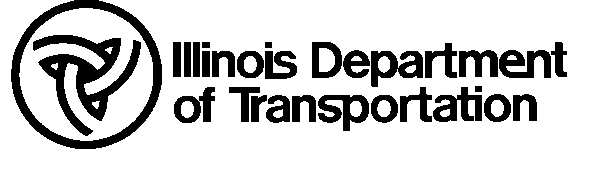 	DBE Participation Statement	DBE Participation Statement	DBE Participation Statement	DBE Participation Statement	DBE Participation Statement	DBE Participation StatementSubcontractor Registration NumberLettingParticipation StatementParticipation StatementParticipation StatementParticipation StatementItem No.Item No.(1)  Instructions(1)  Instructions(1)  Instructions(1)  InstructionsContract No.Contract No.Contract No.This form must be completed for each disadvantaged business participating in the Utilization Plan.  This form shall be submitted in accordance with the special provision and will be attached to the Utilization Plan form.  If additional space is needed complete an additional form for the firm.  Trucking participation items; description must list what is anticipated towards goal credit. This form must be completed for each disadvantaged business participating in the Utilization Plan.  This form shall be submitted in accordance with the special provision and will be attached to the Utilization Plan form.  If additional space is needed complete an additional form for the firm.  Trucking participation items; description must list what is anticipated towards goal credit. This form must be completed for each disadvantaged business participating in the Utilization Plan.  This form shall be submitted in accordance with the special provision and will be attached to the Utilization Plan form.  If additional space is needed complete an additional form for the firm.  Trucking participation items; description must list what is anticipated towards goal credit. This form must be completed for each disadvantaged business participating in the Utilization Plan.  This form shall be submitted in accordance with the special provision and will be attached to the Utilization Plan form.  If additional space is needed complete an additional form for the firm.  Trucking participation items; description must list what is anticipated towards goal credit. This form must be completed for each disadvantaged business participating in the Utilization Plan.  This form shall be submitted in accordance with the special provision and will be attached to the Utilization Plan form.  If additional space is needed complete an additional form for the firm.  Trucking participation items; description must list what is anticipated towards goal credit. This form must be completed for each disadvantaged business participating in the Utilization Plan.  This form shall be submitted in accordance with the special provision and will be attached to the Utilization Plan form.  If additional space is needed complete an additional form for the firm.  Trucking participation items; description must list what is anticipated towards goal credit. This form must be completed for each disadvantaged business participating in the Utilization Plan.  This form shall be submitted in accordance with the special provision and will be attached to the Utilization Plan form.  If additional space is needed complete an additional form for the firm.  Trucking participation items; description must list what is anticipated towards goal credit. This form must be completed for each disadvantaged business participating in the Utilization Plan.  This form shall be submitted in accordance with the special provision and will be attached to the Utilization Plan form.  If additional space is needed complete an additional form for the firm.  Trucking participation items; description must list what is anticipated towards goal credit. (2)  Work:(2)  Work:(2)  Work:(2)  Work:(2)  Work:(2)  Work:(2)  Work:(2)  Work:(2)  Work:(2)  Work:(2)  Work:(2)  Work:(2)  Work:(2)  Work:(2)  Work:Please indicate:Please indicate:J/VManufacturerSupplier (60%)Supplier (60%)SubcontractorSubcontractorTruckingTruckingPay ItemNo.Description (Anticipated items for trucking)*Description (Anticipated items for trucking)*Description (Anticipated items for trucking)*Description (Anticipated items for trucking)*Description (Anticipated items for trucking)*Description (Anticipated items for trucking)*QuantityQuantityQuantityUnit PriceUnit PriceUnit PriceTotalTotal$   0.00$   0.00$   0.00$   0.00$   0.00$   0.00$   0.00$   0.00$   0.00$   0.00$   0.00$   0.00TotalTotalTotal(3)  Partial Payment Items (For any of the above items which are partial pay items)Description must be sufficient to determine a Commercially Useful Function, specifically describe the work and subcontract dollar amount:*Applies to trucking only(3)  Partial Payment Items (For any of the above items which are partial pay items)Description must be sufficient to determine a Commercially Useful Function, specifically describe the work and subcontract dollar amount:*Applies to trucking only(3)  Partial Payment Items (For any of the above items which are partial pay items)Description must be sufficient to determine a Commercially Useful Function, specifically describe the work and subcontract dollar amount:*Applies to trucking only(3)  Partial Payment Items (For any of the above items which are partial pay items)Description must be sufficient to determine a Commercially Useful Function, specifically describe the work and subcontract dollar amount:*Applies to trucking only(3)  Partial Payment Items (For any of the above items which are partial pay items)Description must be sufficient to determine a Commercially Useful Function, specifically describe the work and subcontract dollar amount:*Applies to trucking only(3)  Partial Payment Items (For any of the above items which are partial pay items)Description must be sufficient to determine a Commercially Useful Function, specifically describe the work and subcontract dollar amount:*Applies to trucking only(3)  Partial Payment Items (For any of the above items which are partial pay items)Description must be sufficient to determine a Commercially Useful Function, specifically describe the work and subcontract dollar amount:*Applies to trucking only(3)  Partial Payment Items (For any of the above items which are partial pay items)Description must be sufficient to determine a Commercially Useful Function, specifically describe the work and subcontract dollar amount:*Applies to trucking only(3)  Partial Payment Items (For any of the above items which are partial pay items)Description must be sufficient to determine a Commercially Useful Function, specifically describe the work and subcontract dollar amount:*Applies to trucking only(3)  Partial Payment Items (For any of the above items which are partial pay items)Description must be sufficient to determine a Commercially Useful Function, specifically describe the work and subcontract dollar amount:*Applies to trucking only(3)  Partial Payment Items (For any of the above items which are partial pay items)Description must be sufficient to determine a Commercially Useful Function, specifically describe the work and subcontract dollar amount:*Applies to trucking only(3)  Partial Payment Items (For any of the above items which are partial pay items)Description must be sufficient to determine a Commercially Useful Function, specifically describe the work and subcontract dollar amount:*Applies to trucking only(3)  Partial Payment Items (For any of the above items which are partial pay items)Description must be sufficient to determine a Commercially Useful Function, specifically describe the work and subcontract dollar amount:*Applies to trucking only(3)  Partial Payment Items (For any of the above items which are partial pay items)Description must be sufficient to determine a Commercially Useful Function, specifically describe the work and subcontract dollar amount:*Applies to trucking only(3)  Partial Payment Items (For any of the above items which are partial pay items)Description must be sufficient to determine a Commercially Useful Function, specifically describe the work and subcontract dollar amount:*Applies to trucking only(4) CommitmentWhen a DBE is to be a second-tier subcontractor, or if the first-tier DBE subcontractor is going to be subcontracting a portion of its subcontract, it must be clearly indicated on the DBE Participation Statement, and the details of the transaction fully explained. In the event a DBE subcontractor second-tiers a portion of its subcontract to one or more subcontractors during the work of a contract, the prime must submit a DBE Participation Statement, with the details of the transaction(s) fully explained.The undersigned certify that the information included herein is true and correct, and that the DBE firm listed below has agreed to perform a commercially useful function in the work of the contract item(s) listed above and to execute a contract with the prime contractor or 1st Tier subcontractor.  The undersigned further understand that no changes to this statement may be made without prior approval from the Department’s Bureau of Small Business Enterprises and that complete and accurate information regarding actual work performed on this project and the payment therefore must be provided to the Department.(4) CommitmentWhen a DBE is to be a second-tier subcontractor, or if the first-tier DBE subcontractor is going to be subcontracting a portion of its subcontract, it must be clearly indicated on the DBE Participation Statement, and the details of the transaction fully explained. In the event a DBE subcontractor second-tiers a portion of its subcontract to one or more subcontractors during the work of a contract, the prime must submit a DBE Participation Statement, with the details of the transaction(s) fully explained.The undersigned certify that the information included herein is true and correct, and that the DBE firm listed below has agreed to perform a commercially useful function in the work of the contract item(s) listed above and to execute a contract with the prime contractor or 1st Tier subcontractor.  The undersigned further understand that no changes to this statement may be made without prior approval from the Department’s Bureau of Small Business Enterprises and that complete and accurate information regarding actual work performed on this project and the payment therefore must be provided to the Department.(4) CommitmentWhen a DBE is to be a second-tier subcontractor, or if the first-tier DBE subcontractor is going to be subcontracting a portion of its subcontract, it must be clearly indicated on the DBE Participation Statement, and the details of the transaction fully explained. In the event a DBE subcontractor second-tiers a portion of its subcontract to one or more subcontractors during the work of a contract, the prime must submit a DBE Participation Statement, with the details of the transaction(s) fully explained.The undersigned certify that the information included herein is true and correct, and that the DBE firm listed below has agreed to perform a commercially useful function in the work of the contract item(s) listed above and to execute a contract with the prime contractor or 1st Tier subcontractor.  The undersigned further understand that no changes to this statement may be made without prior approval from the Department’s Bureau of Small Business Enterprises and that complete and accurate information regarding actual work performed on this project and the payment therefore must be provided to the Department.(4) CommitmentWhen a DBE is to be a second-tier subcontractor, or if the first-tier DBE subcontractor is going to be subcontracting a portion of its subcontract, it must be clearly indicated on the DBE Participation Statement, and the details of the transaction fully explained. In the event a DBE subcontractor second-tiers a portion of its subcontract to one or more subcontractors during the work of a contract, the prime must submit a DBE Participation Statement, with the details of the transaction(s) fully explained.The undersigned certify that the information included herein is true and correct, and that the DBE firm listed below has agreed to perform a commercially useful function in the work of the contract item(s) listed above and to execute a contract with the prime contractor or 1st Tier subcontractor.  The undersigned further understand that no changes to this statement may be made without prior approval from the Department’s Bureau of Small Business Enterprises and that complete and accurate information regarding actual work performed on this project and the payment therefore must be provided to the Department.(4) CommitmentWhen a DBE is to be a second-tier subcontractor, or if the first-tier DBE subcontractor is going to be subcontracting a portion of its subcontract, it must be clearly indicated on the DBE Participation Statement, and the details of the transaction fully explained. In the event a DBE subcontractor second-tiers a portion of its subcontract to one or more subcontractors during the work of a contract, the prime must submit a DBE Participation Statement, with the details of the transaction(s) fully explained.The undersigned certify that the information included herein is true and correct, and that the DBE firm listed below has agreed to perform a commercially useful function in the work of the contract item(s) listed above and to execute a contract with the prime contractor or 1st Tier subcontractor.  The undersigned further understand that no changes to this statement may be made without prior approval from the Department’s Bureau of Small Business Enterprises and that complete and accurate information regarding actual work performed on this project and the payment therefore must be provided to the Department.(4) CommitmentWhen a DBE is to be a second-tier subcontractor, or if the first-tier DBE subcontractor is going to be subcontracting a portion of its subcontract, it must be clearly indicated on the DBE Participation Statement, and the details of the transaction fully explained. In the event a DBE subcontractor second-tiers a portion of its subcontract to one or more subcontractors during the work of a contract, the prime must submit a DBE Participation Statement, with the details of the transaction(s) fully explained.The undersigned certify that the information included herein is true and correct, and that the DBE firm listed below has agreed to perform a commercially useful function in the work of the contract item(s) listed above and to execute a contract with the prime contractor or 1st Tier subcontractor.  The undersigned further understand that no changes to this statement may be made without prior approval from the Department’s Bureau of Small Business Enterprises and that complete and accurate information regarding actual work performed on this project and the payment therefore must be provided to the Department.(4) CommitmentWhen a DBE is to be a second-tier subcontractor, or if the first-tier DBE subcontractor is going to be subcontracting a portion of its subcontract, it must be clearly indicated on the DBE Participation Statement, and the details of the transaction fully explained. In the event a DBE subcontractor second-tiers a portion of its subcontract to one or more subcontractors during the work of a contract, the prime must submit a DBE Participation Statement, with the details of the transaction(s) fully explained.The undersigned certify that the information included herein is true and correct, and that the DBE firm listed below has agreed to perform a commercially useful function in the work of the contract item(s) listed above and to execute a contract with the prime contractor or 1st Tier subcontractor.  The undersigned further understand that no changes to this statement may be made without prior approval from the Department’s Bureau of Small Business Enterprises and that complete and accurate information regarding actual work performed on this project and the payment therefore must be provided to the Department.(4) CommitmentWhen a DBE is to be a second-tier subcontractor, or if the first-tier DBE subcontractor is going to be subcontracting a portion of its subcontract, it must be clearly indicated on the DBE Participation Statement, and the details of the transaction fully explained. In the event a DBE subcontractor second-tiers a portion of its subcontract to one or more subcontractors during the work of a contract, the prime must submit a DBE Participation Statement, with the details of the transaction(s) fully explained.The undersigned certify that the information included herein is true and correct, and that the DBE firm listed below has agreed to perform a commercially useful function in the work of the contract item(s) listed above and to execute a contract with the prime contractor or 1st Tier subcontractor.  The undersigned further understand that no changes to this statement may be made without prior approval from the Department’s Bureau of Small Business Enterprises and that complete and accurate information regarding actual work performed on this project and the payment therefore must be provided to the Department.(4) CommitmentWhen a DBE is to be a second-tier subcontractor, or if the first-tier DBE subcontractor is going to be subcontracting a portion of its subcontract, it must be clearly indicated on the DBE Participation Statement, and the details of the transaction fully explained. In the event a DBE subcontractor second-tiers a portion of its subcontract to one or more subcontractors during the work of a contract, the prime must submit a DBE Participation Statement, with the details of the transaction(s) fully explained.The undersigned certify that the information included herein is true and correct, and that the DBE firm listed below has agreed to perform a commercially useful function in the work of the contract item(s) listed above and to execute a contract with the prime contractor or 1st Tier subcontractor.  The undersigned further understand that no changes to this statement may be made without prior approval from the Department’s Bureau of Small Business Enterprises and that complete and accurate information regarding actual work performed on this project and the payment therefore must be provided to the Department.(4) CommitmentWhen a DBE is to be a second-tier subcontractor, or if the first-tier DBE subcontractor is going to be subcontracting a portion of its subcontract, it must be clearly indicated on the DBE Participation Statement, and the details of the transaction fully explained. In the event a DBE subcontractor second-tiers a portion of its subcontract to one or more subcontractors during the work of a contract, the prime must submit a DBE Participation Statement, with the details of the transaction(s) fully explained.The undersigned certify that the information included herein is true and correct, and that the DBE firm listed below has agreed to perform a commercially useful function in the work of the contract item(s) listed above and to execute a contract with the prime contractor or 1st Tier subcontractor.  The undersigned further understand that no changes to this statement may be made without prior approval from the Department’s Bureau of Small Business Enterprises and that complete and accurate information regarding actual work performed on this project and the payment therefore must be provided to the Department.(4) CommitmentWhen a DBE is to be a second-tier subcontractor, or if the first-tier DBE subcontractor is going to be subcontracting a portion of its subcontract, it must be clearly indicated on the DBE Participation Statement, and the details of the transaction fully explained. In the event a DBE subcontractor second-tiers a portion of its subcontract to one or more subcontractors during the work of a contract, the prime must submit a DBE Participation Statement, with the details of the transaction(s) fully explained.The undersigned certify that the information included herein is true and correct, and that the DBE firm listed below has agreed to perform a commercially useful function in the work of the contract item(s) listed above and to execute a contract with the prime contractor or 1st Tier subcontractor.  The undersigned further understand that no changes to this statement may be made without prior approval from the Department’s Bureau of Small Business Enterprises and that complete and accurate information regarding actual work performed on this project and the payment therefore must be provided to the Department.(4) CommitmentWhen a DBE is to be a second-tier subcontractor, or if the first-tier DBE subcontractor is going to be subcontracting a portion of its subcontract, it must be clearly indicated on the DBE Participation Statement, and the details of the transaction fully explained. In the event a DBE subcontractor second-tiers a portion of its subcontract to one or more subcontractors during the work of a contract, the prime must submit a DBE Participation Statement, with the details of the transaction(s) fully explained.The undersigned certify that the information included herein is true and correct, and that the DBE firm listed below has agreed to perform a commercially useful function in the work of the contract item(s) listed above and to execute a contract with the prime contractor or 1st Tier subcontractor.  The undersigned further understand that no changes to this statement may be made without prior approval from the Department’s Bureau of Small Business Enterprises and that complete and accurate information regarding actual work performed on this project and the payment therefore must be provided to the Department.(4) CommitmentWhen a DBE is to be a second-tier subcontractor, or if the first-tier DBE subcontractor is going to be subcontracting a portion of its subcontract, it must be clearly indicated on the DBE Participation Statement, and the details of the transaction fully explained. In the event a DBE subcontractor second-tiers a portion of its subcontract to one or more subcontractors during the work of a contract, the prime must submit a DBE Participation Statement, with the details of the transaction(s) fully explained.The undersigned certify that the information included herein is true and correct, and that the DBE firm listed below has agreed to perform a commercially useful function in the work of the contract item(s) listed above and to execute a contract with the prime contractor or 1st Tier subcontractor.  The undersigned further understand that no changes to this statement may be made without prior approval from the Department’s Bureau of Small Business Enterprises and that complete and accurate information regarding actual work performed on this project and the payment therefore must be provided to the Department.(4) CommitmentWhen a DBE is to be a second-tier subcontractor, or if the first-tier DBE subcontractor is going to be subcontracting a portion of its subcontract, it must be clearly indicated on the DBE Participation Statement, and the details of the transaction fully explained. In the event a DBE subcontractor second-tiers a portion of its subcontract to one or more subcontractors during the work of a contract, the prime must submit a DBE Participation Statement, with the details of the transaction(s) fully explained.The undersigned certify that the information included herein is true and correct, and that the DBE firm listed below has agreed to perform a commercially useful function in the work of the contract item(s) listed above and to execute a contract with the prime contractor or 1st Tier subcontractor.  The undersigned further understand that no changes to this statement may be made without prior approval from the Department’s Bureau of Small Business Enterprises and that complete and accurate information regarding actual work performed on this project and the payment therefore must be provided to the Department.(4) CommitmentWhen a DBE is to be a second-tier subcontractor, or if the first-tier DBE subcontractor is going to be subcontracting a portion of its subcontract, it must be clearly indicated on the DBE Participation Statement, and the details of the transaction fully explained. In the event a DBE subcontractor second-tiers a portion of its subcontract to one or more subcontractors during the work of a contract, the prime must submit a DBE Participation Statement, with the details of the transaction(s) fully explained.The undersigned certify that the information included herein is true and correct, and that the DBE firm listed below has agreed to perform a commercially useful function in the work of the contract item(s) listed above and to execute a contract with the prime contractor or 1st Tier subcontractor.  The undersigned further understand that no changes to this statement may be made without prior approval from the Department’s Bureau of Small Business Enterprises and that complete and accurate information regarding actual work performed on this project and the payment therefore must be provided to the Department.Signature for Contractor __ 1st Tier __ 2nd TierSignature for DBE Firm __ 1st Tier __ 2nd TierDateDateContact PersonContact PersonContact PersonContact PersonContact PersonContact PersonContact PersonContact PersonTitleTitleFirm NameFirm NameFirm NameFirm NameFirm NameFirm NameAddressAddressAddressAddressCity/State/ZipCity/State/ZipCity/State/ZipCity/State/ZipCity/State/ZipCity/State/ZipCity/State/ZipCity/State/ZipPhonePhoneEmail AddressEmail AddressEmail AddressEmail AddressEmail AddressEmail AddressEmail AddressEmail AddressThe Department of Transportation is requesting disclosure of information that is necessary to accomplish the statutory purpose as outlined under the state and federal law.  Disclosure of this information is REQUIRED.  Failure to provide any information will result in the contract not being awarded.  This form has been approved by the .The Department of Transportation is requesting disclosure of information that is necessary to accomplish the statutory purpose as outlined under the state and federal law.  Disclosure of this information is REQUIRED.  Failure to provide any information will result in the contract not being awarded.  This form has been approved by the .The Department of Transportation is requesting disclosure of information that is necessary to accomplish the statutory purpose as outlined under the state and federal law.  Disclosure of this information is REQUIRED.  Failure to provide any information will result in the contract not being awarded.  This form has been approved by the .The Department of Transportation is requesting disclosure of information that is necessary to accomplish the statutory purpose as outlined under the state and federal law.  Disclosure of this information is REQUIRED.  Failure to provide any information will result in the contract not being awarded.  This form has been approved by the .The Department of Transportation is requesting disclosure of information that is necessary to accomplish the statutory purpose as outlined under the state and federal law.  Disclosure of this information is REQUIRED.  Failure to provide any information will result in the contract not being awarded.  This form has been approved by the .The Department of Transportation is requesting disclosure of information that is necessary to accomplish the statutory purpose as outlined under the state and federal law.  Disclosure of this information is REQUIRED.  Failure to provide any information will result in the contract not being awarded.  This form has been approved by the .The Department of Transportation is requesting disclosure of information that is necessary to accomplish the statutory purpose as outlined under the state and federal law.  Disclosure of this information is REQUIRED.  Failure to provide any information will result in the contract not being awarded.  This form has been approved by the .The Department of Transportation is requesting disclosure of information that is necessary to accomplish the statutory purpose as outlined under the state and federal law.  Disclosure of this information is REQUIRED.  Failure to provide any information will result in the contract not being awarded.  This form has been approved by the .The Department of Transportation is requesting disclosure of information that is necessary to accomplish the statutory purpose as outlined under the state and federal law.  Disclosure of this information is REQUIRED.  Failure to provide any information will result in the contract not being awarded.  This form has been approved by the .The Department of Transportation is requesting disclosure of information that is necessary to accomplish the statutory purpose as outlined under the state and federal law.  Disclosure of this information is REQUIRED.  Failure to provide any information will result in the contract not being awarded.  This form has been approved by the .The Department of Transportation is requesting disclosure of information that is necessary to accomplish the statutory purpose as outlined under the state and federal law.  Disclosure of this information is REQUIRED.  Failure to provide any information will result in the contract not being awarded.  This form has been approved by the .EThe Department of Transportation is requesting disclosure of information that is necessary to accomplish the statutory purpose as outlined under the state and federal law.  Disclosure of this information is REQUIRED.  Failure to provide any information will result in the contract not being awarded.  This form has been approved by the .The Department of Transportation is requesting disclosure of information that is necessary to accomplish the statutory purpose as outlined under the state and federal law.  Disclosure of this information is REQUIRED.  Failure to provide any information will result in the contract not being awarded.  This form has been approved by the .The Department of Transportation is requesting disclosure of information that is necessary to accomplish the statutory purpose as outlined under the state and federal law.  Disclosure of this information is REQUIRED.  Failure to provide any information will result in the contract not being awarded.  This form has been approved by the .The Department of Transportation is requesting disclosure of information that is necessary to accomplish the statutory purpose as outlined under the state and federal law.  Disclosure of this information is REQUIRED.  Failure to provide any information will result in the contract not being awarded.  This form has been approved by the .The Department of Transportation is requesting disclosure of information that is necessary to accomplish the statutory purpose as outlined under the state and federal law.  Disclosure of this information is REQUIRED.  Failure to provide any information will result in the contract not being awarded.  This form has been approved by the .The Department of Transportation is requesting disclosure of information that is necessary to accomplish the statutory purpose as outlined under the state and federal law.  Disclosure of this information is REQUIRED.  Failure to provide any information will result in the contract not being awarded.  This form has been approved by the .The Department of Transportation is requesting disclosure of information that is necessary to accomplish the statutory purpose as outlined under the state and federal law.  Disclosure of this information is REQUIRED.  Failure to provide any information will result in the contract not being awarded.  This form has been approved by the .The Department of Transportation is requesting disclosure of information that is necessary to accomplish the statutory purpose as outlined under the state and federal law.  Disclosure of this information is REQUIRED.  Failure to provide any information will result in the contract not being awarded.  This form has been approved by the .The Department of Transportation is requesting disclosure of information that is necessary to accomplish the statutory purpose as outlined under the state and federal law.  Disclosure of this information is REQUIRED.  Failure to provide any information will result in the contract not being awarded.  This form has been approved by the .The Department of Transportation is requesting disclosure of information that is necessary to accomplish the statutory purpose as outlined under the state and federal law.  Disclosure of this information is REQUIRED.  Failure to provide any information will result in the contract not being awarded.  This form has been approved by the .The Department of Transportation is requesting disclosure of information that is necessary to accomplish the statutory purpose as outlined under the state and federal law.  Disclosure of this information is REQUIRED.  Failure to provide any information will result in the contract not being awarded.  This form has been approved by the .WC